АДМИНИСТРАЦИЯМУНИЦИПАЛЬНОГО РАЙОНАПЕСТРАВСКИЙСАМАРСКОЙ ОБЛАСТИПОСТАНОВЛЕНИЕот____________________№___________Об утверждении порядка определения и назначения перевозчика на маршрут регулярных перевозок пассажиров автомобильным транспортом без проведения конкурса на период   до проведения очередного или повторного конкурса, но не более чем на 6 месяцев в муниципальном районе Пестравский Самарской областиВ соответствии с Федеральным законом от 06.10.2003 № 131-ФЗ «Об общих принципах организации местного самоуправления в Российской Федерации», Федеральным законом от 13.07.2015 № 220-ФЗ «Об организации регулярных перевозок пассажиров и багажа автомобильным транспортом и городским наземным электрическим транспортом в Российской Федерации и о внесении изменений в отдельные законодательные акты Российской Федерации», Законом Самарской области от 18.01.2016 N 14-ГД «Об организации регулярных перевозок пассажиров и багажа автомобильным транспортом и городским наземным электрическим транспортом на территории Самарской области, о внесении изменений в отдельные законодательные акты Самарской области и признании утратившими силу отдельных законодательных актов Самарской области», администрация муниципального района Пестравский Самарской области ПОСТАНОВЛЯЕТ:1. Утвердить порядок организации определения и назначения перевозчика на маршрут регулярных перевозок пассажиров без проведения конкурса на период до проведения очередного или повторного конкурса, но не более чем на 6 месяцев (приложение).2. Настоящее постановление подлежит опубликованию на официальном сайте в сети интернет.3. Настоящее постановление вступает в силу с момента его опубликования.4. Контроль за исполнением настоящего постановления возложить на первого заместителя Главы муниципального района Пестравский (Шаталов В.В.)Глава муниципального района Пестравский                                              А. П. ЛюбаевНикитин Д.С.8(846)7421486Приложение к постановлению администрациимуниципального района Пестравскийот «__» ____________ 2018  г. №____ПОРЯДОК ОПРЕДЕЛЕНИЯ И НАЗНАЧЕНИЯ ПЕРЕВОЗЧИКА НА МАРШРУТ РЕГУЛЯРНЫХ ПЕРЕВОЗОК ПАССАЖИРОВ АВТОМОБИЛЬНЫМ ТРАНСПОРТОМ БЕЗ ПРОВЕДЕНИЯ КОНКУРСА НА ПЕРИОД ДО ПРОВЕДЕНИЯ ОЧЕРЕДНОГО ИЛИ ПОВТОРНОГО КОНКУРСА, НО НЕ БОЛЕЕ ЧЕМ НА 6 МЕСЯЦЕВ В МУНИЦИПАЛЬНОМ РАЙОНЕ ПЕСТРАВСКИЙ САМАРСКОЙ ОБЛАСТИ1. Общие положения1.1. Настоящий Порядок устанавливает порядок определения и назначения перевозчика на маршрут регулярных перевозок пассажиров автомобильным транспортом без проведения конкурса на период до проведения очередного или повторного конкурса, но не более чем на 6 месяцев. 1.2. Основаниями для определения и назначения перевозчика на маршрут регулярных перевозок пассажиров автомобильным транспортом без проведения конкурса на период до проведения очередного или повторного конкурса, но не более чем на 6 месяцев, являются: отсутствие действующего перевозчика, осуществляющего перевозку пассажиров по муниципальному маршруту в установленном порядке; досрочное расторжение договора на право осуществления пассажирских перевозок автомобильным транспортом по маршруту регулярных перевозок; односторонний отказ перевозчика от исполнения принятых на себя обязательств по перевозке пассажиров в рамках действующего законодательства; приостановление действия или аннулирование лицензии на осуществление перевозок пассажиров автомобильным транспортом, оборудованным для перевозок более 8 человек, перевозчика, осуществляющего перевозки пассажиров по действующему маршруту регулярных перевозок на основании договора на право осуществления пассажирских перевозок автомобильным транспортом по маршрутам регулярных перевозок; вступление в законную силу решения суда о прекращении обязательств перевозчика, вытекающих из соответствующего договора, контракта, свидетельства об осуществлении перевозок. 1.3. Назначение перевозчика на маршрут регулярных перевозок пассажиров автомобильным транспортом без проведения конкурса на период до проведения очередного или повторного конкурса, но не более чем на 6 месяцев осуществляется администрацией муниципального района Пестравский Самарской области (далее – Администрация).2. Порядок организации определения и назначения перевозчика на маршрут регулярных перевозок пассажиров без проведения конкурса на период до проведения очередного или повторного конкурса, но не более чем на 6 месяцев2.1. Администрация при наступлении одного из событий, предусмотренных в пункте 1.2 раздела 1 настоящего Порядка, размещает на официальном сайте администрации муниципального района Пестравский в сети Интернет (https://pestravsky.ru) объявление о предложении (далее - объявление) заключить договор на право осуществления пассажирских перевозок автомобильным транспортом по маршруту регулярных перевозок в муниципальном районе Пестравский Самарской области на период до проведения очередного или повторного конкурса, но не более чем на 6 месяцев (далее - краткосрочный договор) с перевозчиком, предоставившим в установленные сроки заявление с приложением документов, указанных в пункте 2.3 раздела 2 настоящего Порядка. 2.2. Объявление должно содержать следующее: обстоятельства, послужившие основанием для размещения Объявления; информацию о муниципальном маршруте регулярных перевозок, на который планируется назначить перевозчика без проведения конкурса на период до проведения очередного или повторного конкурса, но не более чем на 6 месяцев, содержащую: 1) порядковый номер маршрута; 2) наименование маршрута; 3) путь следования маршрута; 4) протяженность маршрута; 5) тип, класс транспортных средств, необходимое количество транспортных средств для работы на маршруте; 6) режим работы автобусов на маршруте; 7) вид регулярных перевозок; 8) порядок посадки и высадки пассажиров. срок приема заявлений о заключении краткосрочного договора (далее - заявление); место и время приема заявлений; перечень прилагаемых к заявлению документов; проект краткосрочного договора (Приложение 3 к Порядку). 2.3. К заявлению (приложение 1 к Порядку) прилагаются следующие документы: заверенные заявителем копии учредительных документов юридического лица или копии документов, удостоверяющих личность физического лица; заверенная заявителем копия свидетельства о государственной регистрации юридического лица или копия свидетельства о государственной регистрации физического лица в качестве индивидуального предпринимателя; заверенная заявителем копия лицензии на осуществление перевозки пассажиров автомобильным транспортом, оборудованным для перевозок более 8 человек; справка об автобусах, которые будут эксплуатироваться на маршруте согласно форме, указанной в приложении 2 к Порядку, с приложением заверенных заявителем копий подтверждающих документов; заверенные заявителем копии документов, подтверждающие наличие на праве собственности/аренды помещения, соответствующего установленным требованиям и оборудования для технического обслуживания и ремонта автобусов либо наличие договора со специализированной организацией на предоставление услуг по техническому обслуживанию и ремонту автобусов; заверенная заявителем копия лицензии на осуществление медицинской деятельности либо копии документов, подтверждающие наличие специалиста, осуществляющего предрейсовый и послерейсовый медицинский осмотр водителей, или наличие договора с медицинской организацией или индивидуальным предпринимателем, имеющими соответствующую лицензию с ее приложением. согласие на обработку персональных данных (для индивидуальных предпринимателей и членов договора простого товарищества). Заявитель имеет право представить иные документы, подтверждающие принятия на себя дополнительных обязательств, отличных от общих. 2.4. Заявление и прилагаемые к нему документы (далее - заявка) должны быть пронумерованы, прошиты и скреплены подписью либо подписью и печатью (для юридических лиц) заявителя. 2.5. Заявка подается, принимается и регистрируется по адресу, указанному в Объявлении. 2.6. В случае если заявка подается представителем, предъявляется документ, подтверждающий полномочия лица на подачу заявления от имени заявителя. 2.7. Заявка, представленная после истечения срока приема, не принимается.3. Порядок рассмотрения заявок и заключения краткосрочного договора3.1. Рассмотрение заявок осуществляется рабочей группой, создаваемой на основании распоряжения Администрации, в течение 3-х рабочих дней с даты завершения их приема, которая указана в Объявлении. 3.2. Заявка отклоняется в следующих случаях: отсутствует один из документов, указанных в пункте 2.3 раздела 2 настоящего Порядка, а также в публикуемом объявлении согласно пункту 2.2 раздела 2 настоящего Порядка; заявка не соответствует требованиям, установленным пунктом 2.4 раздела 2 настоящего Порядка; наличие в заявке сведений (информации), содержащих противоречивые или недостоверные данные; предоставление документов на автобусы, государственные регистрационные номера которых совпадают в документах, приложенных к иным заявлениям одного и того же заявителя; предоставление документов на автобусы, государственные регистрационные номера которых совпадают в документах, приложенных к заявлениям иных заявителей. В указанном случае подлежат отклонению все заявки, как содержащие недостоверные данные. наличие информации о принятом Арбитражным судом решении о ликвидации заявителя - юридического лица или о признании заявителя - юридического лица, индивидуального предпринимателя банкротом и об открытии конкурсного производства; наличие информации о принятом Арбитражным судом решении о приостановлении деятельности заявителя в порядке, предусмотренном Кодексом Российской Федерации об административных правонарушениях, на день рассмотрения заявления. 3.3. Право на заключение договора получает заявитель, предложивший лучшие условия обслуживания маршрута. При равных условиях предложений договор заключается с заявителем, чья заявка по дате и времени зарегистрирована первой. 3.4. В течение дня, следующего за днем рассмотрения заявок, следующего за днем составления протокола Рабочей группы по рассмотрению заявок на официальном сайте администрации муниципального района Пестравский в сети Интернет (http://pestravsky.ru) размещается информация о заявителях (наименование (для юридического лица), фамилия, имя, отчество (для индивидуальных предпринимателей), подавших заявки, с указанием даты и времени их поступления в порядке возрастания и результатах их рассмотрения. 3.5. В течение 3-х рабочих дней, следующих за днем рассмотрения заявок, в случае, указанном в п. 3.3 раздела 3 настоящего Порядка, в адрес заявителя направляется уведомление о явке для заключения краткосрочного договора (далее - уведомление) с указанием места и срока, в течение которого необходимо явиться для его заключения. 3.6. В случае если заявитель, которому направлено уведомление в течение срока, указанного в данном уведомлении, не явился, такой заявитель считается уклонившимся от его заключения. Право на заключение краткосрочного договора предоставляется иным заявителям согласно дате и времени регистрации заявок в порядке, предусмотренном настоящим Порядком. И так далее до заключения краткосрочного договора. 3.7. В случае если все заявки, поданные на один и тот же маршрут, отклонены по основаниям, указанным в п. 3.2 раздела 3 настоящего Порядка, либо не подано ни одной заявки на маршрут, Администрация в течение 7 рабочих дней, следующих за днем установления одного из фактов, вправе повторно разместить объявление на официальном сайте администрации муниципального района Пестравский в сети Интернет (http://pestravsky.ru). 3.8. Заключение краткосрочного договора осуществляется в течение срока, указанного в уведомлении. 3.9. Краткосрочный договор от имени заказчика подписывается Главой муниципального района Пестравский. 3.10. Краткосрочный договор составляется и подписывается в двух экземплярах по одному для каждой из сторон.                                                                                                     Приложение № 1к Порядку определения и назначенияперевозчика на маршрут регулярныхперевозок пассажиров автомобильнымтранспортом  без проведения конкурсана период до проведения очередногоили повторного конкурса, но не болеечем на 6 месяцевЗАЯВЛЕНИЕ О ЗАКЛЮЧЕНИИ КРАТКОСРОЧНОГО ДОГОВОРАна перевозку пассажиров на регулярных маршрутах муниципального района Пестравскийавтомобильным транспортомИзучив Порядок определения и назначения перевозчика на маршруте регулярных муниципальных перевозок автомобильным транспортом без проведения конкурса на период до проведения очередного или повторного конкурса, но не более чем на 6 месяцев (далее - Порядок), проект краткосрочного договора, ______________________________________в лице,                (наименование заявителя) __________________________________________________________________ (наименование должности, Ф.И.О. руководителя, уполномоченного лица для юридического лица)почтовый адрес/контактный тел.: _______________эл. адрес: ______________сообщает о согласии заключить краткосрочный договор на право осуществления пассажирских перевозок автомобильным транспортом по маршрутам регулярных перевозок в  муниципальном районе Пестравский на период до проведения очередного или повторного конкурса, но не более чем на 6 месяцев (далее – краткосрочный договор), и направляет настоящее заявление с приложением документов согласно описи. Настоящим заявлением подтверждаю, что в отношении  __________________________________________________________________       (наименование юридического лица, Ф.И.О. индивидуального предпринимателя)не проводится процедура ликвидации, не принято Арбитражным судом решение о признании банкротом и об открытии конкурсного производства, деятельность по перевозке пассажиров автомобильным транспортом не приостановлена. Достоверность и полнота представленной в документах информации проверена лично, ее достоверность гарантирую. Согласен на обработку своих персональных данных в соответствии с Федеральным законом от 27 июля 2006 г. N 152-ФЗ "О персональных данных". К настоящему заявлению прилагаются документы на _____ стр. согласно нижеследующей описи. заверенные заявителем копии учредительных документов юридического лица или копии документов, удостоверяющих личность физического лица; заверенная заявителем копия свидетельства о государственной регистрации юридического лица или копия свидетельства о государственной регистрации физического лица в качестве индивидуального предпринимателя; заверенная заявителем копия лицензии на осуществление перевозки пассажиров автомобильным транспортом, оборудованным для перевозок более 8 человек; справка об автобусах, которые будут эксплуатироваться на маршруте согласно форме, указанной в приложении 2 к Порядку, с приложением заверенных заявителем копий подтверждающих документов; заверенные заявителем копии документов, подтверждающие наличие на праве собственности/аренды помещения, соответствующего установленным требованиям и оборудования для технического обслуживания и ремонта автобусов либо наличие договора со специализированной организацией на предоставление услуг по техническому обслуживанию и ремонту автобусов; заверенная заявителем копия лицензии на осуществление медицинской деятельности либо копии документов, подтверждающие наличие специалиста, осуществляющего предрейсовый и послерейсовый медицинский осмотр водителей, или наличие договора с медицинской организацией или индивидуальным предпринимателем, имеющими соответствующую лицензию с ее приложением; согласие на обработку персональных данных (для индивидуальных предпринимателей и членов договора простого товарищества). Заявитель ________________________________________________________ 	(подпись) 				(Ф.И.О.) М.П.						 "_____" __________ 20 ____ г.Приложение № 2к Порядку определения и назначенияперевозчика на маршрут регулярныхперевозок пассажиров автомобильнымтранспортом  без проведения конкурсана период до проведения очередногоили повторного конкурса, но не болеечем на 6 месяцевФорма справки об автобусах, которые будут эксплуатироваться на маршруте №_____ __________________________________________________________________ (полное наименование заявителя) Почтовый адрес: _____________________________________________________ тел./факс________________Примечание: в графе 2 указывается тип автомобиля (автобус); *- Собственный (С) (прилагаются заверенные копии ПТС), арендованный по договору(ДА) с указанием № и даты договора (прилагаются копии договоров аренды и ПТС), находящиеся в лизинге (ДЛ) с указанием № и даты договора финансовой аренды (лизинга) (прилагаются лизинговые договора и ПТС) Заявитель ________________________________________________________(подпись) 					(Ф.И.О.) М.П. 						"_____" __________ 20 ____ г.Приложение № 3к Порядку определения и назначенияперевозчика на маршрут регулярныхперевозок пассажиров автомобильнымтранспортом  без проведения конкурсана период до проведения очередногоили повторного конкурса, но не болеечем на 6 месяцевДОГОВОР НА ПРАВО ОСУЩЕСТВЛЕНИЯ ПАССАЖИРСКИХ ПЕРЕВОЗОК АВТОМОБИЛЬНЫМ ТРАНСПОРТОМ ПО МАРШРУТАМ РЕГУЛЯРНЫХ ПЕРЕВОЗОК В МУНИЦИПАЛЬНОМ РАЙОНЕ ПЕСТРАВСКИЙ САМАРСКОЙ ОБЛАСТИс. Пестравка 						"____" __________ 201__ г. Администрация муниципального района Пестравский Самарской области, в лице Главы муниципального района Пестравский ______________________, действующего на основании Устава, с одной стороны, именуемая в дальнейшем «Заказчик» и ___________________________________________, в лице ____________________________ ______________________________, действующий на основании ___________________, именуемый в дальнейшем "Исполнитель", с другой стороны, заключили настоящий договор о нижеследующем. 1. ПРЕДМЕТ ДОГОВОРА1.1. В целях создания условий для предоставления транспортных услуг населению и организации транспортного обслуживания населения в муниципальном районе Пестравский Самарской области, Заказчик поручает, а Исполнитель принимает на себя обязательства в период действия настоящего договора осуществлять пассажирские перевозки автомобильным транспортом в соответствии с утвержденной маршрутной сетью, с расписанием движения и количеством автобусов, указанных в приложении № _____ к настоящему договору, по утвержденным тарифам. 2. ПРАВА И ОБЯЗАННОСТИ СТОРОН2.1. Заказчик обязуется: 2.1.1. Обеспечить координацию движения подвижного состава Исполнителя с движением других транспортных средств, используемых на маршрутной сети муниципального района Пестравский Самарской области. 2.1.2. Информировать население муниципального района Пестравский Самарской области через средства массовой информации о работе автобусов Исполнителя на маршруте. 2.1.3. Сообщать Исполнителю о проведении ремонтных работ на проезжей части дороги, по которой проходит схема маршрута, и временном изменении в связи с этим схемы маршрута. 2.1.4. Утверждать расписания движения автобусов на маршруте в осенне - зимний и весенне-летний периоды года. 2.2. Заказчик имеет право: 2.2.1. Осуществлять совместно с контрольно-надзорными органами проверки выполнения Исполнителем требований федерального законодательства, законодательства и нормативно правовых актов Самарской области, нормативных правовых актов муниципального района Пестравский Самарской области, касающихся перевозок пассажиров и багажа, и настоящего договора. 2.2.2. Осуществлять контроль за своевременным и плановым выпуском автобусов Исполнителя на маршрут, соблюдением утвержденных расписания движения, схемы маршрута, скоростного режима автобусов, используемых для перевозок пассажиров на маршруте, а также за соблюдением иных условий настоящего Договора. 2.3. Исполнитель обязуется: 2.3.1. Осуществлять перевозки пассажиров в соответствии со схемой маршрута, с расписанием движения и количеством автобусов, указанных в приложении № _____ к настоящему договору, по утвержденным тарифам. 2.3.2. Выполнять требования федерального законодательства, законодательства и нормативно правовых актов Самарской области, нормативных правовых актов муниципального района Пестравский Самарской области, касающихся вопросов организации пассажирских перевозок, и настоящего договора. 2.3.3. Выпускать на маршрут автобусы в технически исправном, надлежащем санитарном состоянии в соответствии с требованиями Федерального закона от 10.12.1995 № 196-ФЗ "О безопасности дорожного движения", Положения об обеспечении безопасности перевозок пассажиров автобусами, утвержденного Приказом Министерства транспорта РФ от 08.01.1997 № 2. Оснастить автобусы указателями, предусмотренными Правилами перевозок пассажиров и багажа автомобильным транспортом, утвержденными постановлением Правительства Российской Федерации от 14.02.2009 № 112, и обеспечивать их наличие в период действия настоящего договора. 2.3.4. Выпускать на маршрут автобусы, оснащенные аппаратурой спутниковой навигации ГЛОНАСС или ГЛОНАСС/GPS; 2.3.5. Выпускать на маршрут автобусы, оснащенные (в случае отсутствия на момент заключения договоров, согласно графика установки): видеорегистраторами; системой вентилирования или кондиционирования; системой оплаты. 2.3.6. Обеспечить организацию и проведение ежедневных предрейсовых и послерейсовых медицинских осмотров водителей и технический осмотр автобусов с обязательной отметкой в путевом листе, а также мероприятия по совершенствованию водителями транспортных средств навыков оказания первой помощи пострадавшим в дорожно-транспортных происшествиях. 2.3.7. Допускать к перевозке пассажиров на маршруте водителей, имеющих соответствующую категорию, квалификацию, знание приемов оказания первой медицинской помощи. 2.3.8. Обеспечить соблюдение режима труда и отдыха водителей согласно действующему трудовому законодательству. 2.3.9. Перед выпуском автобуса на линию обеспечить наличие у водителя следующей документации: а) документы, подтверждающие правовую принадлежность автобуса Исполнителю; б) путевой лист с отметкой о прохождении водителем медицинского осмотра и технического осмотра автобуса; в) расписание движения автобуса; г) схема маршрута с указанием опасных участков; 2.3.10. Не заключать договоры с третьими лицами по организации транспортного обслуживания населения на маршруте. 2.3.11. Производить посадку и высадку пассажиров на предусмотренных схемой маршрута остановках общественного транспорта, не создавая помех другим транспортным средствам. 2.3.12. Осуществлять ночную стоянку автобусов, используемых для регулярных перевозок пассажиров на маршруте, на специализированных автостоянках, в помещениях гаражного типа. 2.3.13. В случае замены автобусов уведомлять Заказчика об их замене до начала эксплуатации на маршруте с приложением подтверждающих документов. При этом замена должна осуществляться равнозначными автобусами по типу, количеству сидячих мест, году выпуска либо не ранее года выпуска автобусов, заявленных на конкурс. 2.3.14. Обеспечивать возможность осуществления Заказчиком контроля за работой автобусов на маршруте. 2.3.15. Исполнитель без предварительного согласия с Заказчиком не вправе отменять назначенные рейсы по муниципальному маршруту, изменять расписание, маршрут движения, а в случаях, когда выполнение рейсов по расписанию невозможно в связи с возникновением не зависящих от перевозчика обстоятельств (неблагоприятные дорожные, погодно- климатические или иные условия, угрожающие безопасности движения и (или) перевозке пассажиров и багажа), незамедлительно (в течении 1 часа) уведомляет об этом Заказчика. 2.3.16. Исполнитель не вправе устанавливать дополнительные рейсы по муниципальному маршруту без предварительного согласия с Уполномоченным органом. 2.3.17. При осуществлении перевозок Исполнитель обеспечивает передачу в режиме реального времени фактических данных о нахождении и работе транспортных средств Заказчику от аппаратуры спутниковой навигации ГЛОНАСС или ГЛОНАСС/GPS, а также бесперебойную оперативную связь Заказчика с Исполнителем по телефону, указанному в п.6.2. настоящего договора. 2.3.18. Исполнитель обеспечивает наличие (в собственности или на ином законном праве) оснащенной в соответствии с нормами и требованиями законодательства, в том числе законодательства о транспортной безопасности, технической базы, позволяющей провести технический осмотр транспортных средств перед выходом на маршрут и при возвращении к месту стоянки (контрольно-технический пункт, мойка, пункт для проведения технического осмотра и ремонта), стоянки с охраной транспортных средств в ночное и нерабочее время для исключения возможности самовольного их использования водителями. 2.3.19. Исполнитель обеспечивает транспортное обслуживание на муниципальном маршруте силами работников, соответствующих требованиям, предъявляемым к осуществлению регулярных перевозок. 2.3.20. Исполнитель обеспечивает в течение двух дней информирование Заказчика по каждому случаю участия транспортных средств перевозчика в дорожно-транспортных происшествиях с пострадавшими, осуществляет учет и анализ дорожно-транспортных происшествий с участием транспортных средств перевозчика, оперативно доводит до водителей сведения о причинах и обстоятельствах возникновения дорожно-транспортных происшествий. 2.3.21. Обеспечивает соблюдение требований антитеррористической защищенности транспортных средств, установленных федеральным законодательством. 2.3.22. При возникновении чрезвычайных ситуаций, выполняет все указания органов, осуществляющих управление ликвидацией их последствий, а также использует все находящиеся в распоряжении перевозчика ресурсы и средства для выполнения возложенных на него обязанностей. 2.3.23. Обеспечивает высокую культуру и качество предоставляемых услуг по перевозке пассажиров и багажа, не допускает нарушения законодательства Российской Федерации о защите прав потребителей. 2.3.24. В 30-дневный срок рассматривает жалобы и предложения граждан и информирует Заказчика о результатах рассмотрения и принятых мерах. 2.3.25. Исполнитель оказывает содействие в проведении обследований пассажиропотоков, осуществляемых Заказчиком или уполномоченным им на выполнение указанных функций лицом. 2.3.26. Исполнитель, в случае изменения адреса, наименования юридического лица, паспортных данных индивидуального предпринимателя в 3-хдневный срок письменно уведомляет Заказчика; 2.3.27. В случае одностороннего отказа Исполнителя от осуществления регулярных перевозок, Исполнитель обязан письменно уведомить об этом Заказчика не менее, чем за 90 дней до дня предполагаемого прекращения перевозок. 2.3.28. Исполнитель обязуется исполнять Приказ Министерства транспорта Российской Федерации от 1 декабря 2015 года № 347 "Об утверждении Порядка обеспечения условий доступности для пассажиров из числа инвалидов транспортных средств автомобильного транспорта и городского наземного электрического транспорта, автовокзалов, автостанций и предоставляемых услуг, а также оказания им при этом необходимой помощи. 2.3.29. Двери салона и кабины транспортных средств используемых на маршруте Исполнителя должны быть в исправном состоянии. Автоматические двери пассажирского салона должны иметь исправные системы управления и сигнализации. Неавтоматические двери пассажирского салона, в том числе аварийные выходы, должны свободно открываться и закрываться, иметь исправную систему управления, как с внутренней, так и с наружной стороны. Все двери в закрытом состоянии должны иметь блокировку от случайного открытия. Допускается оборудование дверей дополнительными устройствами блокирования несанкционированного доступа в автобус при продолжительных стоянках (внутренними замками или петлями для навесных замков, скобами, пластинами, упорами и т.п.), не влияющими на внешний вид транспортного средства и его салона, не препятствующими нормальной работе дверей и проходу пассажиров, а также исключающими возможность травмирования пассажиров или порчи их одежды. 2.3.30. Места для сидения пассажиров должны быть установлены согласно схеме пассажирского салона, предусмотренной для данной марки (модификации) автобуса. Установка дополнительных мест для сидения, их смещение относительно исходного места установки, снятие, разворот либо изменение типа, наклона или высоты установки посадочных мест, установленных заводом-производителем, не допускается. 2.3.31. Не допускается замена в пассажирском салоне транспортного средства окон (или отдельных их частей) полупрозрачными или непрозрачными материалами. 2.3.32. В салоне транспортных средств должно быть обеспечено поддержание чистоты и порядка, исправное состояние салонов транспортных средств (сидений, напольных покрытий, иного оборудования), а также должен быть обеспечен выезд на маршрут транспортных средств в чистом виде. 2.3.33. Транспортные средства должны быть оборудованы в соответствии с требованиями Правил перевозок пассажиров и багажа автомобильным транспортом и городским наземным электрическим транспортом, утвержденных постановлением Правительства Российской Федерации от 14 февраля 2009 года № 112. Внутри транспортного средства размещается информация, предусмотренная указанными правилами. 2.4.1. Водители транспортных средств используемых при осуществлении перевозки пассажиров на маршруте Исполнителя (далее – водители, транспортных средств) обязаны: а) быть вежливыми и внимательными с пассажирами; б) не препятствовать представителям контролирующих органов в проведении в соответствии с законодательством Российской Федерации, Самарской области и муниципальными правовыми актами муниципального района Пестравский Самарской области контрольных мероприятий; в) соблюдать требования регламентирующего осуществление регулярных перевозок законодательства Российской Федерации, Самарской области и муниципальными правовыми актами муниципального района Пестравский Самарской области; г) соблюдать утвержденное расписание движения транспортного средства по муниципальному маршруту и схему маршрута; д) производить посадку и высадку пассажиров на всех предусмотренных  маршрутной картой муниципального маршрута остановочных пунктах; е) начинать движение только по окончании посадки и высадки пассажиров с закрытыми дверями, при изменении пути следования объявлять об этом на каждом остановочном пункте; ж) осуществлять расчет за проезд и провоз багажа при работе транспортного средства без кондуктора только на остановочных пунктах при остановке транспортного средства; з) при получении сообщения об обнаружении забытых вещей незамедлительно информировать о находке правоохранительные органы для проведения проверки отсутствия в указанных вещах предметов, угрожающих жизни и здоровью пассажиров и работников автомобильного транспорта; и) обеспечивать соответствие количества пассажиров вместимости транспортного средства, предусмотренной техническими характеристиками транспортного средства; к) перед выездом проверить и в пути обеспечить исправное техническое состояние транспортного средства, при возникновении в пути неисправностей, с которыми запрещена эксплуатация транспортных средств, устранить их, а если это невозможно, то следовать к месту стоянки или ремонта с соблюдением необходимых мер предосторожности. 2.4.2. Водителям транспортных средств при осуществлении перевозок по маршруту Исполнителя запрещается: а) курить в салоне транспортного средства; б) осуществлять продажу билетов во время движения транспортного средства; в) управлять транспортным средством в состоянии опьянения (алкогольного, наркотического или иного), под воздействием лекарственных препаратов, ухудшающих реакцию и внимание, в болезненном или утомленном состоянии, ставящем под угрозу безопасность движения; г) управлять транспортным средством с нарушением режима труда и отдыха; д) нарушать правила дорожного движения Российской Федерации, в том числе, пользоваться во время движения телефоном, не оборудованным техническим устройством, позволяющим вести переговоры без использования рук. 2.4.3. Исполнитель имеет право не производить выпуск автобусов на маршрут в связи с угрожающими безопасности перевозок пассажиров явлениями стихийного характера, неблагоприятными климатическими и дорожными условиями. 2.4.4. Исполнитель обязан перед выпуском на маршрут обеспечить водительский состав форменной одеждой и бейджем с указанием ФИО водителя. В случае отсутствия форменной одежды, Исполнитель выпускает водителей на маршрут с соблюдением соответствующего дрескода, которым предусматривается опрятный внешний вид водителя. 2.5. Исполнитель имеет право: 2.5.1. Вносить оперативные изменения в график работы автобусов при возникновении чрезвычайных ситуаций на маршруте с обязательным уведомлением Заказчика. 2.5.2. Требовать от Заказчика принятия мер к прекращению несанкционированных перевозок другими перевозчиками по маршрутам являющимися предметом настоящего Договора. 2.5.3. Вносить предложения по усовершенствованию организации пассажирских перевозок. Представлять на рассмотрение Заказчика предложения по изменению тарифов, объемов и расписаний движения на автобусных маршрутах с обоснованием необходимости введения соответствующих изменений. 3. ОТВЕТСТВЕННОСТЬ СТОРОН3.1. За невыполнение или ненадлежащее выполнение обязательств по настоящему договору стороны несут ответственность в соответствии с действующим законодательством. 3.2. Исполнитель освобождается от ответственности за ненадлежащее выполнение договорных обязательств, если оно произошло в следствие: явлений стихийного характера (непреодолимой силы); временного прекращения или ограничения перевозок пассажиров по автомобильным дорогам по причине неблагоприятных дорожно- климатических условий. 3.3. Исполнитель несет ответственность как за свои собственные действия и бездействия, так и за действия и бездействия своих работников по найму и иных лиц, к услугам которых он прибегает для обеспечения выполнения своих обязательств по настоящему договору. 4. УРЕГУЛИРОВАНИЕ РАЗНОГЛАСИЙ МЕЖДУ СТОРОНАМИ4.1. В случае возникновения разногласий сторонами по настоящему договору предпринимаются все возможные действия, направленные на урегулирование спорных вопросов путем переговоров (досудебный порядок разрешения споров). 4.2. В случае не достижения взаимного согласия все споры передаются на разрешение в Арбитражный суд. 4.3. Соблюдение досудебного порядка разрешения спора является для сторон обязательным. 4.4. Возникновение спора между сторонами не может служить основанием для отказа от выполнения обязательств по настоящему договору. 5. СРОК ДЕЙСТВИЯ, ПОРЯДОК РАСТОРЖЕНИЯ ИЛИ ИЗМЕНЕНИЯ УСЛОВИЙ ДОГОВОРА5.1. Договор вступает в силу с "____" __________ 201___ г. и действует на период до проведения конкурса и определения победителя конкурса, но не более чем на 6 месяцев. 5.2. Договор может быть изменен или расторгнут: 5.2.1. Одной из Сторон настоящего договора с предварительным уведомлением другой Стороны за 30 календарных дней до даты его изменения или расторжения. 5.2.2. По соглашению сторон. 5.2.3. По решению суда. 5.2.4. Настоящий договор, может быть, расторгнут Заказчиком в одностороннем порядке в случае систематического (два и более) нарушения Исполнителем (в том числе водителем) условий настоящего договора. 5.3. В случае прекращения действия настоящего договора Исполнитель не вправе осуществлять пассажирские перевозки по маршруту регулярных перевозок, указанному в приложении к настоящему договору. 5.4. В случае принятия Заказчиком решения о ремонте, перекрытии, реконструкции участка дороги по которому проходит муниципальный автобусный маршрут Исполнителя в настоящий договор вносятся соответствующие изменения. 6. ПРОЧИЕ УСЛОВИЯ6.1. Во всем остальном, что не предусмотрено настоящим договором, стороны руководствуются действующим законодательством Российской Федерации. 6.2. Стороны обязаны не более чем в 10-дневный срок извещать друг друга об изменении юридических адресов и иных реквизитов. 6.4. Настоящий договор и Приложение составляется в двух экземплярах, имеющих одинаковую юридическую силу, по одному для каждой из сторон. 6.5. Приложение к договору составляется на каждый маршрут отдельно и рассматривается в соответствии с требованиями настоящего договора и является его неотъемлемой частью. 6.6. Все изменения к настоящему договору оформляются в виде дополнительных соглашений к договору в двух экземплярах, имеющих одинаковую юридическую силу, по одному для каждой из сторон. 7. АДРЕСА И РЕКВИЗИТЫ СТОРОНЗаказчик 						Исполнитель __________________________		______________________________________________________		______________________________________________________		____________________________М.П. 									М.П.Приложение к договору N ____ от _________ 201__ г. на право осуществления пассажирских перевозок автомобильным транспортом по маршруту регулярных перевозок в муниципальном районе Пестравский Самарской областиНастоящее Приложение распространяется на маршрут:Маршрут № ____ "(наименование)" по схеме: Путь следования: в прямом направлении: в обратном направлении: Количество автобусов, эксплуатируемых на маршруте: _____ ед. Тариф утверждается заказчиком. АДРЕСА И РЕКВИЗИТЫ СТОРОНЗаказчик 						Исполнитель __________________________		______________________________________________________		______________________________________________________		____________________________М.П. 									М.П.№ п/пАвтотранспортное средствоАвтотранспортное средствоАвтотранспортное средствоАвтотранспортное средствоГод выпускаРегистраци-онный №№ п/птип, классМаркаКоличество мест для сидения/общая пассажировместимостьПринадлежность *Год выпускаРегистраци-онный №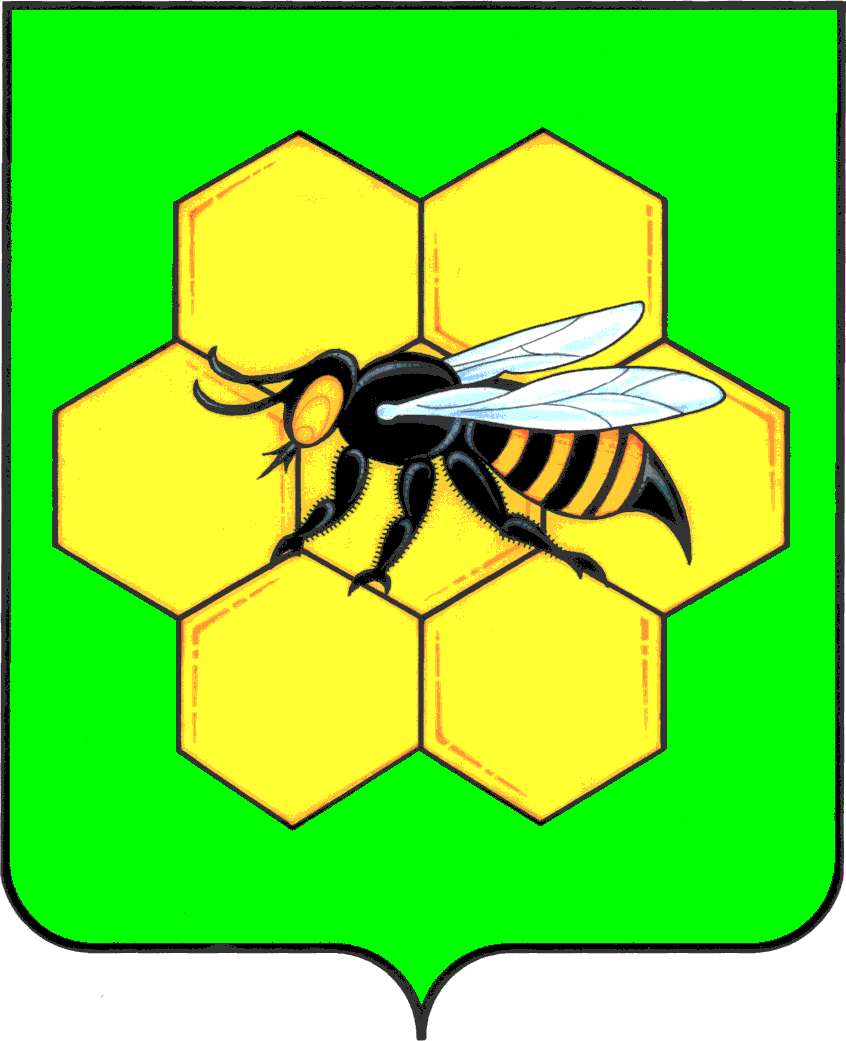 